Publicado en Madrid el 05/07/2024 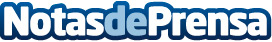 El marketing en la Eurocopa: 3 claves para ganarse a los aficionadosCon la Eurocopa 2024 en pleno apogeo, la emoción y la atención están en su punto más alto. Este evento deportivo ofrece a las marcas una oportunidad excepcional para potenciar sus estrategias de marketing y conectar con una audiencia mundial que sigue cada detalle del torneo. De hecho, según Nielsen y Zenith, la inversión publicitaria en eventos deportivos de esta magnitud puede aumentar hasta un 30-40% en comparación con periodos sin eventos relevantesDatos de contacto:EXTEEXTE674856294Nota de prensa publicada en: https://www.notasdeprensa.es/el-marketing-en-la-eurocopa-3-claves-para_1 Categorias: Internacional Fútbol Marketing Madrid http://www.notasdeprensa.es